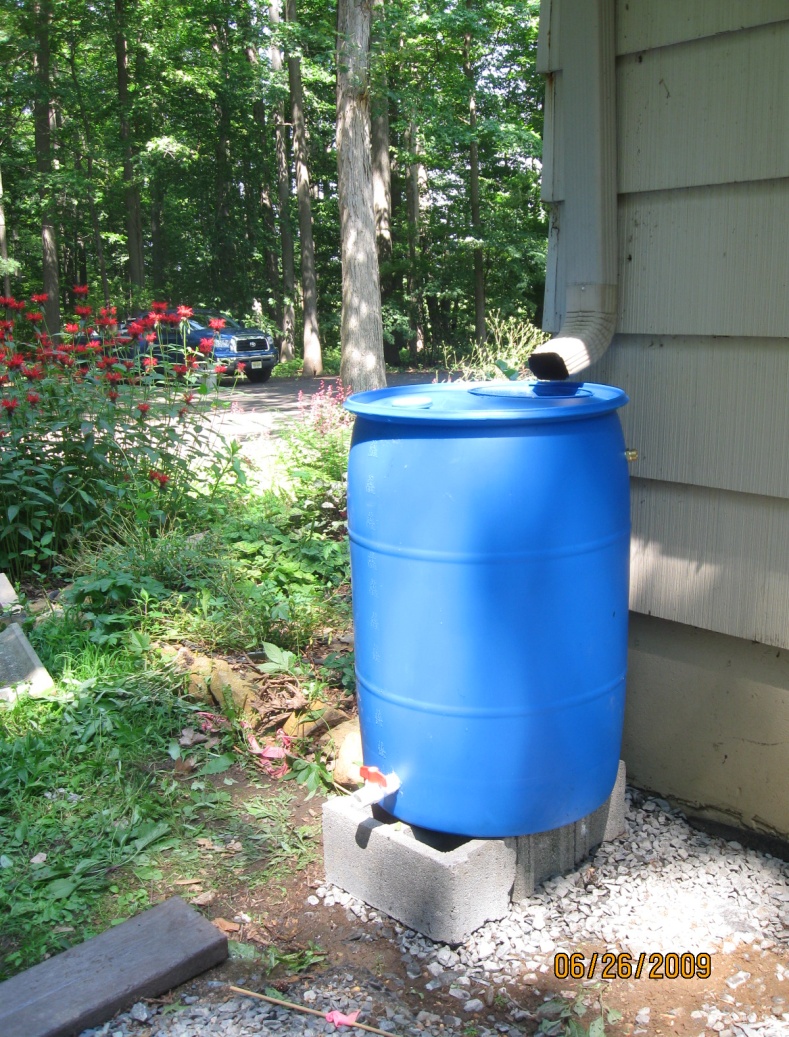 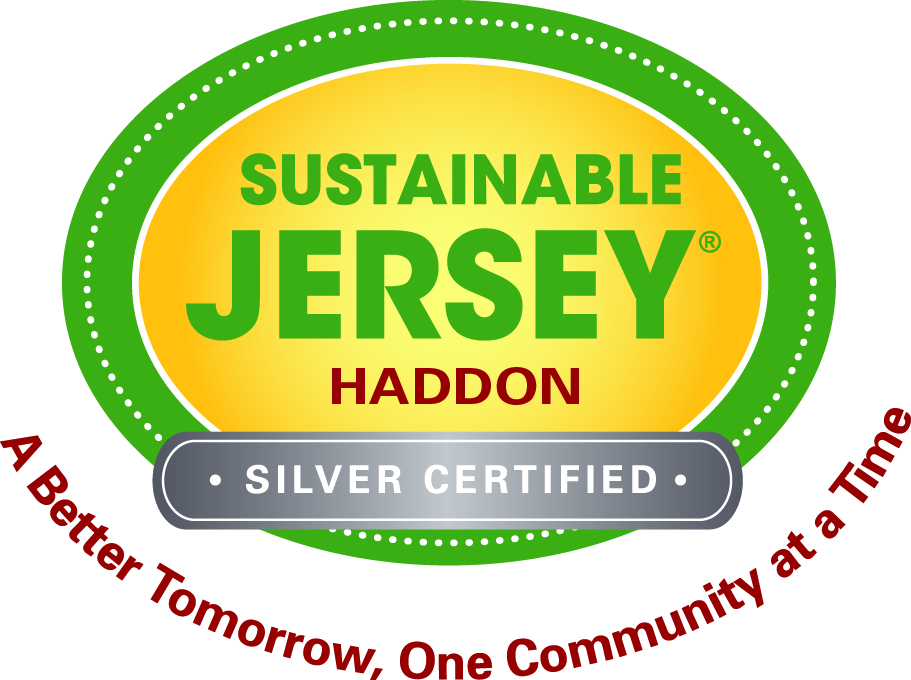 Rain Barrel WorkshopMake your own Rain Barrel
Saturday, March 21, 2015
10:00 am – 12 pmHaddon Township Environmental and Historical Center, 143 E. Ormond Avenue, Haddon Township, 08107.Registration is required, $45.00 per person.Learn how to make and install your own rain barrel, PowerPoint Presentation prior to hands instructions to Build your own Rain BarrelMaximum number participants is 20 (limit of 20 barrels)Sponsored by Rutgers Cooperative Extension andSustainable Haddon Township
                                                                    Payment required with registration, one barrel per paid registrationPlease be sure you can get your barrel home after the workshopMinimum of 10 participants required  to schedule this eventContact Mike Haberland at Haberland@njaes.rutgers.edu or 
856-216-7130 ext. 3,   BEFORE sending payment to ensure that space is available.  Name__________________________________#Attending___________Address___________________________________________Email_______________________Phone_________________Send completed registration form and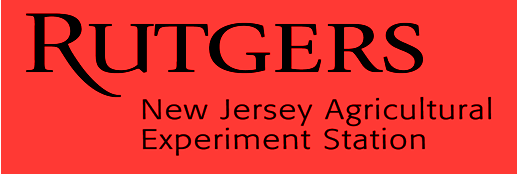 check payable to “CCBA”  and send to:Rutgers Cooperative Extension of ; ATTN: Mike Haberland(PayPal  payment is also available, $1.60 add’l charge)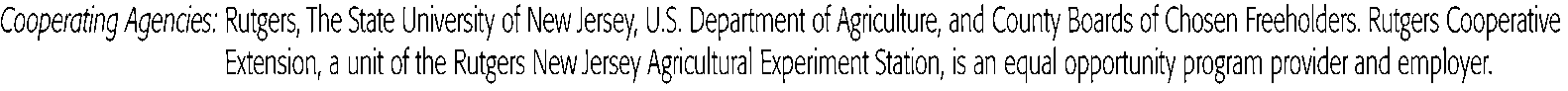 